I give consent for the above information to be used in assessment of my child.Sign………………………………………..     Date ………………………… Your completed form will be assessed by a qualified counsellor, who will contact you regarding the next step in our process of counselling provision. Should you have any questions please feel free to get in touch either by email;  admin@lighthousecounselling.org or telephone 01384 239222.You can return the completed form via email to admin@lighthousecounselling.org Post or deliver by hand to;The Lighthouse CentreLighthouse CounsellingSalop Street, Dudley, DY1 3ATIf applicable:Referring Organisation: If applicable: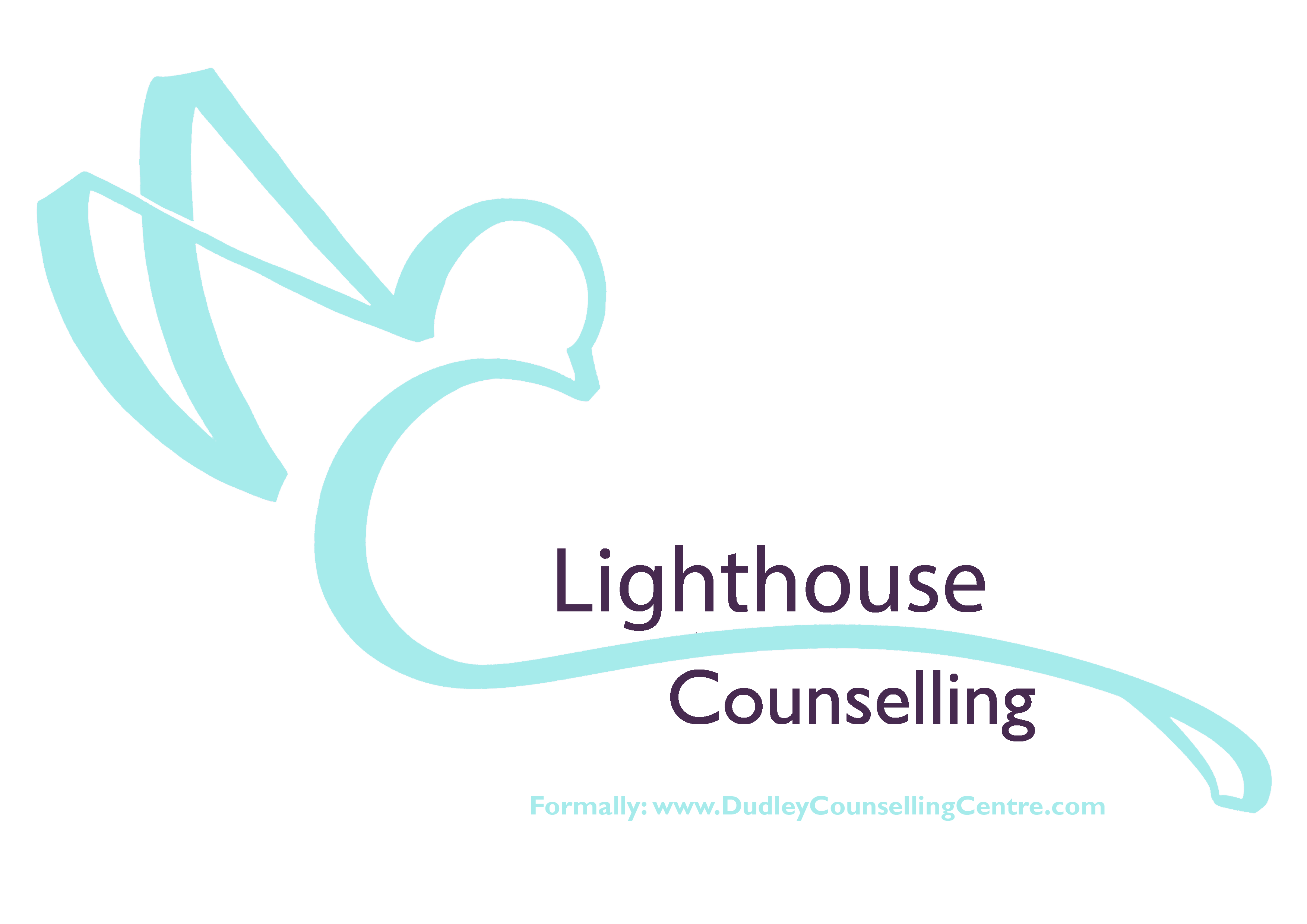 Referrers Name: If applicable:Referrers Contact Details:Date of Referral:Parent 1 Name: Address:Tel:Email:Employment: Parent 2 Name: Address:Tel:Email:Employment:Child detailsName:Date of Birth:School:Living with:Child detailsName:Date of Birth:School:Living with:Reason for Referral:Reason for Referral:Days & Timings of when child could attend counselling appointments:Any further information that may be relevant:Days & Timings of when child could attend counselling appointments:Any further information that may be relevant: